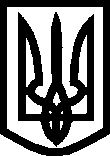 УКРАЇНАВИКОНАВЧИЙ КОМІТЕТМЕЛІТОПОЛЬСЬКОЇ  МІСЬКОЇ  РАДИЗапорізької областіР І Ш Е Н Н Я25.04.2019			                                      			              № 93/2Про внесення змін до рішення виконавчого комітету Мелітопольської міської ради Запорізької області від 13.04.2017 № 68/1 	Керуючись ст. ст. 30, 42 Закону України «Про місцеве самоврядування в Україні», ст. 261 Закону України «Про благоустрій населених пунктів», рішенням 36 сесії Мелітопольської міської ради Запорізької області VI скликання  від 29.03.2013 № 11 «Про затвердження Правил благоустрою території міста Мелітополя та втрату чинності рішення 19 сесії Мелітопольської міської ради Запорізької області V скликання від 29.08.2007 №13» (зі змінами та доповненнями), постановою Кабінету Міністрів України від 30.10.2013 № 870 «Про затвердження Типового порядку видачі дозволів на порушення об’єктів благоустрою або відмови в їх видачі, переоформлення, видачі дублікатів, анулювання дозволів» виконавчий комітет Мелітопольської міської ради Запорізької областіВИРІШИВ:	1. Внести зміни до пункту 1 рішення виконавчого комітету Мелітопольської міської ради Запорізької області від 13.04.2017 № 68/1 «Про затвердження складу постійно діючої комісії з надання дозволу на порушення об’єктів благоустрою юридичними особами та фізичними особами-підприємцями міста Мелітополя та втрату чинності рішення від 26.10.2017 №194/3», та викласти пункт 1 рішення в наступній редакції:	«1. Затвердити оновлений склад постійно діючої комісії з надання дозволу на порушення об’єктів благоустрою юридичними особами та фізичними особами-підприємцями м. Мелітополя:Федоров Іван Сергійович     				- заступник міського голови з 								питань діяльності виконавчих 								органів ради, голова комісії;2Тегімбаєв Олексій Борисович			- начальник управління 									житлово-комунального 								господарства 											Мелітопольської міської ради 								Запорізької області, заступник 								голови комісії;Бредова Ольга Володимирівна			- головний спеціаліст 										планово-технічного відділу 									управління 	житлово-										комунального 											господарства Мелітопольської 								міської ради Запорізької 									області, секретар комісії;Члени комісії:Репашевська Вікторія Дмитрівна			- заступник начальника 									відділу капітального 										будівництва 											Мелітопольської міської ради 								Запорізької області;Громико Олексій Сергійович				- начальник відділу з 										благоустрою та екології 									виконавчого комітету 										Мелітопольської міської ради 								Запорізької області;Бесперстова Олена Вікторівна			- начальник управління 									містобудування та 										архітектури  виконавчого 									комітету 												Мелітопольської міської ради 								Запорізької області;Шарій Геннадій Петрович				- директор комунального 									підприємства «Градпроект»;Ялсукова Олена Олексіївна				- директор товариства з 									обмеженою відповідальністю 								«Мелітопольські 	теплові 									мережі» ( за згодою);3Магамєтов Рустем Саітович				- начальник комбінованого 									центру телекомунікації №536 								м. Мелітополя (за згодою);Анцифєров Володимир Васильович		- начальник Мелітопольського   								міського району електричних 								мереж (за згодою);Немченко Сергій Миколайович			- директор комунального 									підприємства «Водоканал»;Єрмоленко Дмитро Олександрович			- директор комунального 									підприємства 											«Мелітополькомунтранс»;Новак Михайло Григорович				- голова правління ПАТ 									«Мелітопольгаз» (за згодою);Павленко Сергій Іванович 				- директор комунального 									підприємства «Житломасив»;Звєрєв Валентин Леонідович				- директор комунального 									підприємства «Міськсвітло»;Морозовський Володимир                        		- директор комунального Володимирович						підприємства «Чистота;Байрактар Юрій Дмитрович				- директор товариства з 									обмеженою відповідальністю  								«Проектно - будівельна 									компанія «АКВІ-БУД» 	(за 									згодою);Гордієнко Микола Миколайович			- начальник сектору 										реагування	патрульної поліції 								Мелітопольського відділу ГУ 								НП в 	Запорізькій області (за 									згодою);Пецух Іван Григорович					- начальник Мелітопольського 								міськрайонного управління 									ГУ ДСНС у Запорізькій 									області (за згодою).»4	2. Контроль за виконанням цього рішення покласти на заступника міського голови з питань діяльності виконавчих органів ради Федорова І.Мелітопольський міський голова 					С. МІНЬКО